INDICAÇÃO Nº 2885/2018Solicito ao Poder Executivo Municipal e ao setor competente a possibilidade de alocar as famílias que estão construindo e se instalando em barracos, no final da Rua Venezuela nas proximidades do nº 434, no Bairro Sartori.Excelentíssimo Senhor Prefeito Municipal, Nos termos do Art. 108 do Regimento Interno desta Casa de Leis, dirijo-me a Vossa Excelência para sugerir que, por intermédio do Setor competente, a possibilidade de alocar as famílias que estão construindo e se instalando em barracos, no final da Rua Venezuela nas proximidades do nº 434, no Bairro Sartori, neste município.Justificativa:Este vereador foi procurado por moradores do bairro Sartori, mais precisamente da Rua Venezuela, solicitando intermédio, para que a Administração Pública juntamente com o setor competente contate as famílias que estão construindo e se instalando em barracos no local conforme já mencionado, e intervenha para que as mesmas sejam alocadas para um local apropriado. Informe que tal solicitação já foi objeto de protocolo junto à ouvidoria desta Administração sob o nº 2018/1074-04-12Plenário “Dr. Tancredo Neves”, em 20 de abril de 2.018.JESUS VENDEDOR-Vereador / Vice Presidente-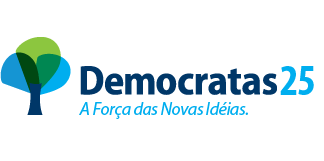 